Lastenboekbeschrijving - MatelacMatelac bestaat uit floatglas dat aan één zijde met zuur is bewerkt en dat op de andere zijde (d.i. de rugzijde) bekleed is met een organische laklaag.Een milieuvriendelijk productMatelac beschikt over het CradletoCradle Certified™ Bronze label.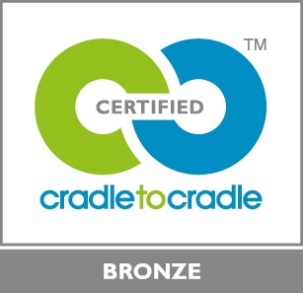 